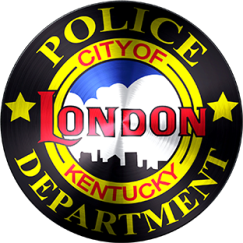 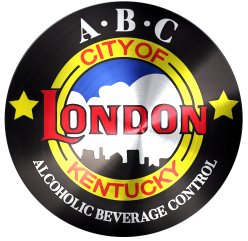 Schedule CCITY OF LONDONQUARTERLY ABC REGULATORY REPORTQUOTA RETAIL PACKAGE  Monthly End Date:                                  Name:  City ABC License Number(s):  Location Address:  1. Gross Receipts from Distilled Spirits/Wine Sales	$  2. Gross Receipts from Malt Beverage Sales	$  3. Regulatory Fee - 5% of Line 1	$  4. Regulatory Fee - 4% of Line 2	$  6. Subtotal - Regulatory Fee Due	$  (Lines 3 + 4)7. Penalty For Late Payment – 5% of Line 6	$  ($10 minimum, 25% maximum of line 6)8. Interest For Late Payment – 8% per annum	$  9. Total Regulatory Fee Due	$  (Lines 6 + 7 + 8)I HEREBY CERTIFY THAT THE STATEMENTS MADE HEREIN AND IN ANY SUPPORTING SCHEDULES ARE TRUE, CORRECT AND COMPLETE TO THE BEST OF MY KNOWLEDGE.Signature	DatePrint Name	Title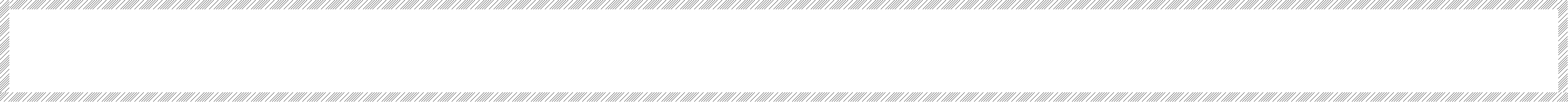 DUE QUARTERLY1st Quarter Sales January-March:  Due by April 30th2nd Quarter Sales April-June:  Due by July 31st3rd Quarter Sales July-September:  Due by October 31st4th Quarter Sales October-December:  Due by January 31stRemit Check or Money Order Payable to: CITY OF LONDONABC Administrator503 South Main StreetLondon, KY 40741Schedule C Quarterly Regulatory Fee Instructions1.  Calculate total Gross Receipts for sale of Package Distilled Spirits/Wines.Enter amount on (Line 1).2. Calculate total Gross Receipts for sale of Package Malt Beverages.  Enter amount on (Line 2).3.  Regulatory Fee:	Calculate 5% of amount entered for Package Sales                               of Distilled Spirits and Wine on (Line 1), enter result on (Line 3).4.  Regulatory Fee:	Calculate 4% of amount entered for Package           Malt Beverage Sales on (Line 2), enter result on (Line 4).5.  Enter amount of calculation of Regulatory Fee(s) (Line 3 + 4).6. Penalty for Late Payment: Failure to file a return and pay monthly remittance by the due date is to be calculated at five percent (5%) of the regulatory fee(s) due (Line 6) for each ninety (90) days or fraction thereof. The total late filing penalty shall not exceed twenty-five percent (25%) of the regulatory fee due (Line 6); provided however, that in no case shall the penalty be less than 10 dollars ($10.00).  Enter amount on (Line 6).7. Interest for Late Payment:  Calculate Interest at the rate of eight percent (8%) per annum. This will apply to any late payments of regulatory fee due (Line 6). Enter amount on (Line 7).8.  Total Regulatory Fee Due:  Calculate Subtotal Regulatory Fee Due (Line 5), Penalty for Late Payment (Line 6), and Interest for Late Payment (Line 7) and enter amount on (Line 8).Per Alcohol Ordinance No. 2016-02 (A complete copy of the ABC Ordinance can be found online at www.cityoflondon.com).